октябрь  2019	Пресс-центр МБОУ СОШ № 39 им. Т. С.  ДзебисоваИдти вперёд мы будем вместе, с газетой «Импульс» интересней!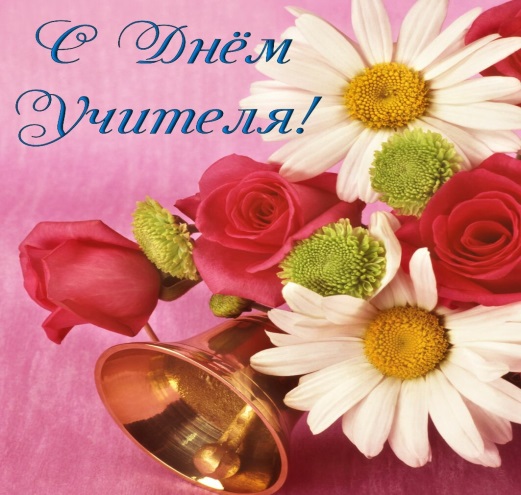 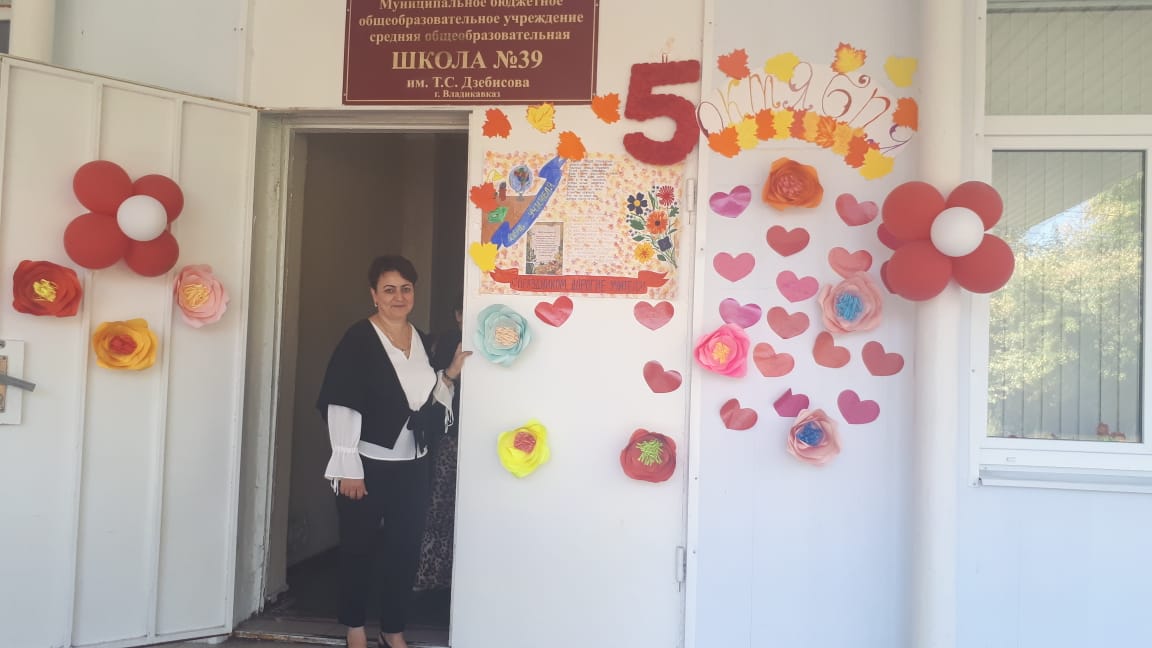 С 1994 года Россия отмечает День учителя по всемирному календарю — 5 октября. А раньше этот профессиональный праздник выпадал на первое воскресенье октября.В первое воскресенье октября День учителя по-прежнему отмечают в странах, входивших ранее в состав СССР: в Азербайджане, Беларуси, Казахстане, Кыргызстане, Латвии, Украине.Сегодня 5 октября, Всемирный день учителя (World Teaches' Day), празднуется более чем в 100 странах мира. В этот день отмечаются заслуги учителей и всех работников сферы образования в процессе качественного образования и их неоценимый вклад в развитие общества.Настоящий учитель — это не только человек, который учит детей наукам, он сам — пример для подражания во всех смыслах — нравственном и духовном. Воспитание достойного молодого поколения — это миссия, это цель жизни каждого учителя. Настоящий учитель — это не просто человек, дающий знания, — это человек, полностью отдающий себя детям. Учителем стать невозможно, им надо родиться. И таких учителей много в нашей школе. Ни один учитель не остался без внимания в этот день. А начались поздравления уже с порога школы.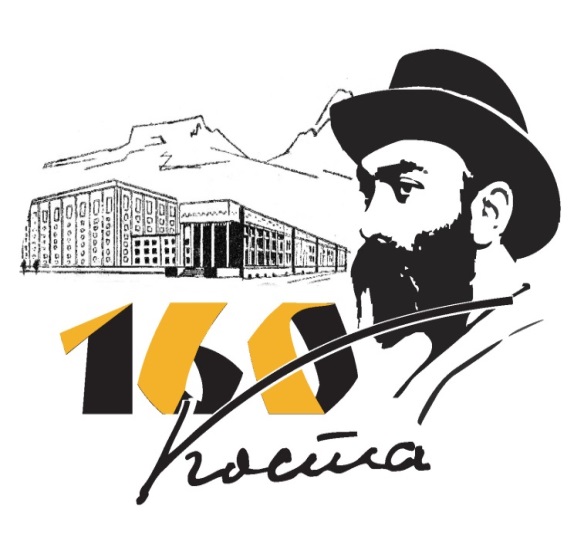 В этом году в Северной Осетии празднуется большая дата : 160-летия со дня рождения основоположника осетинской литературы Коста Хетагурова (1859-1906).  В Северной Осетии юбилей отметили  в его родном ауле Нар 15 октября.На празднование приехал глава Северной Осетии. Вячеслав Битаров. Он подчеркнул, в свою очередь, что Коста Хетагуров завещал своему народу жить в единстве и взаимопонимании."Он высоко поднял осетинский литературный язык, а благодаря его творчеству жива память о доблести и славе наших предков, о нашей самобытной культуре"- сказал он.Мероприятия завершились ярким, завораживающим представлением. Артистам сполна удалось оживить образ великого поэта. Взору многочисленных гостей предстали небольшие эпизоды из жизни Коста Хетагурова, отрывки его бессмертных произведений, дополнило театрализованное шоу в постановке конного театра Северной Осетии. Затем зрителям был представлен концерт с участием танцевальных коллективов и хора под управлением Агунды Кокойты. Наши учителя тоже стали зрителями этого грандиозного праздника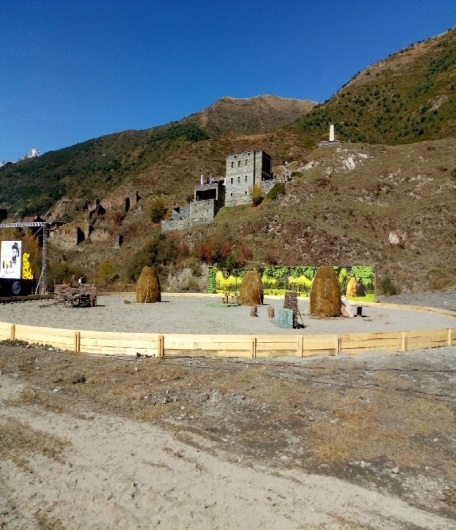 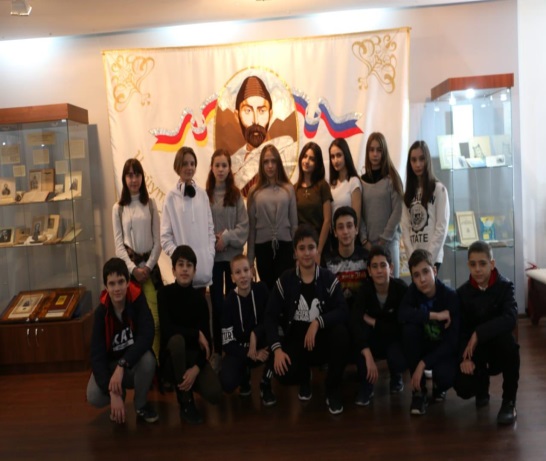 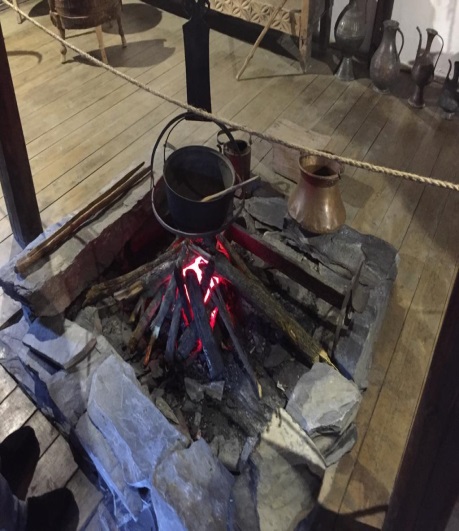   Коста – звезда Осетии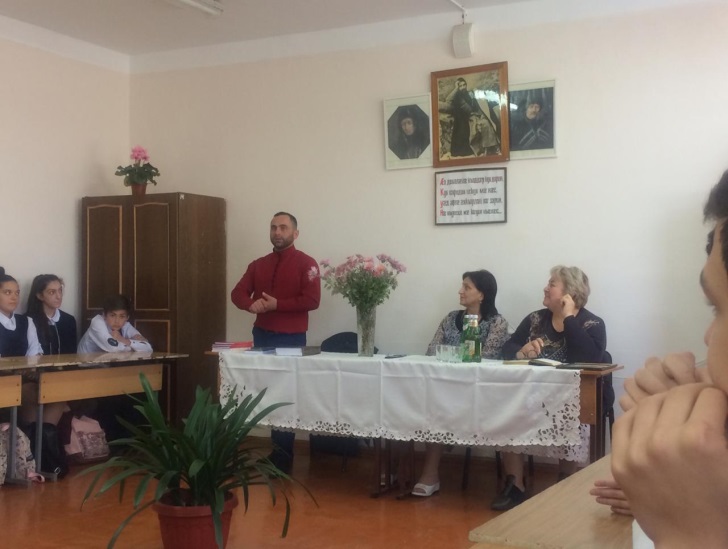 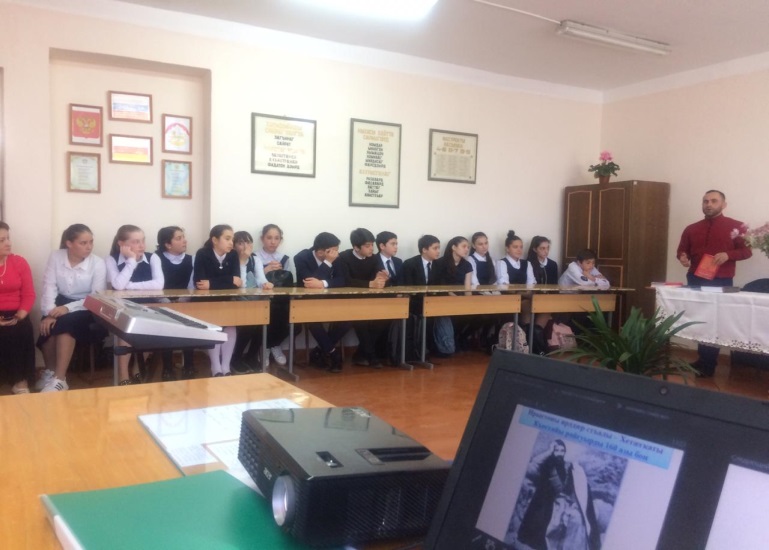 22 октября к 160-летию со дня рождения К.Л. Хетагурова  учителями осетинского языка и литературы была проведена встреча с молодым прозаиком  Северной Осетии Касаевым Асланом Владимировичем. Он рассказал о себе: о том, как учился, как стал писателем. Аслан Касаев рассказал об интересных периодах жизни великого поэта. Он очень подробно отвечал на вопросы, заданные детьми. Затем ученики представили литературно-музыкальную композицию, где читали стихи Коста и пели песни на его стихи. Встреча  надолго останется в памяти учащихся, ведь они расширили свой познавательный уровень о великом сыне осетинского народа.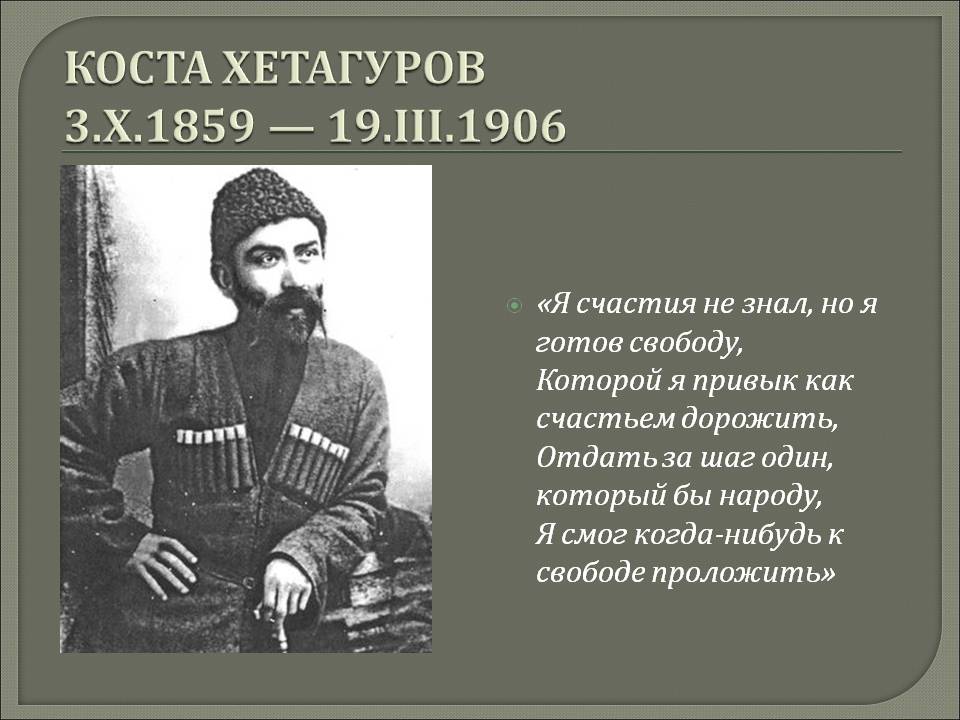                                                                                                 Редактор:   Габанова Г.Б.